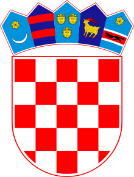                     REPUBLIKA HRVATSKA                Požeško-slavonska županija                   Osnovna škola „Mladost“                           Kolodvorska 2		                            34308 Jakšić                         Tel: 034/257-134                         Fax: 034/315-080E-mail: mladost-jaksic@os-mladost-jaksic.skole.hrJakšić, 11.10.2019.g.FINANCIJSKI PLAN ZA 2020. godinuPRIHODI:				4.800.000,00  bruto I plaće				   805.000,00  doprinosi na plaće				   220.000,00  prijevoz zaposlenika				     10.000,00  pomoći				     40.000,00  jubilarne nagrade				     60.000,00  regres				     64.000,00  božićnica				     21.000,00  dar djeci                                                       130.000,00 udžbenici  				------------------------------------------------				6.150.000,00 DRŽAVNI PRORAČUN				   286.500,00 opći materijalni troškovi				   256.500,00  energenti				       2.000,00  pedagoška dokumentacija				       5.000,00 zdravstveni pregledi    				-------------------------------------------------				  542.352,00  županijski proračun-materijalni troškovi				-------------------------------------------------			              542.352,00  ŽUPANIJSKI PRORAČUN UKUPNO				    90.000,00  radne bilježnice                                                      132.000,00 produženi boravak-plaća učitelju   				------------------------------------------------                                                    222.000,00 OPĆINA JAKŠIĆ UKUPNO				238.000,00  Sredstva EU-Pomoćnici u nastavi                       2.913.000,00  Sredstva EU-ene.obnova OŠ Mladost MGIPU                       1.327.400,00  Sredstva EU-ene.obnova OŠ Mladost MRRIFEU                            98.000,00  Sredstva EU-Prehrana djece u riziku od siromaštva		  20.000,00  Školska shema voća i mlijeka                              7.100,00  HZZ-Stručno osposobljavanje	           -------------------------------------------------			          4.603.500,00  POMOĆI UKUPNO		                      				   50.000,00  uplate učenika za školsku kuhinju				   30.000,00  uplate učenika za izlete, kazališta i dr.			   				   15.000,00  ostali prihodi				--------------------------------------------------				    95.000,00  NAMJENSKI PRIHODI UKUPNO				  15.000,00  najam dvorane                                                            150,00  kamate				-------------------------------------------------				  15.150,00  VLASTITI PRIHODI UKUPNO		_____________________________________________________________________________			         11.628.002,00 PRIHODI UKUPNO                                      _____________________________________________________________________________RASHODI:			5.605.000,00  bruto plaće MZOS				   219.000,00  bruto plaće POMOĆNICI U NASTAVI                                                       130.200,00  bruto plaće PRODUŽENI BORAVAK                          			     10.000,00  pomoći				     40.000,00  jubilarne nagrade				     21.000,00  dar djeci				     60.000,00  regres				     64.000,00  božićnica				---------------------------------------------				6.149.200,00  RASHODI ZA ZAPOSLENE                                                       240.800,00  prijevoz zaposl. MZO, POMOĆNICI, PROD.BORAVAK				     43.000,00  naknade zaposl.-dnevnice i ost.                                                        541.352,00  materijalni troškovi			             4.240.400,00  inv. i kapital. ulaganja                                                        144.000,00  rashodi za usluge                                                             7.100,00  nakn.trošk. osob.izvan RO-stručno osposo.                                                          24.000,00 ostali rashodi                                                          93.150,00  financijski rashodi (radne bilježnice, POBA)                                                       130.000,00  nabava udžbenika učenicima                                                         15.000,00  uredska oprema i namještaj				----------------------------------------------				 5.478.802,00  MATERIJALNI RASHODI				      ____________________________________________________________________________________				         11.628.002,00  RASHODI UKUPNO                                        ____________________________________________________________________________________	Predsjednica Školskog Odbora:					Ravnatelj:	Marijana Matijević Pejić, mag.					Boško Obradović, prof.